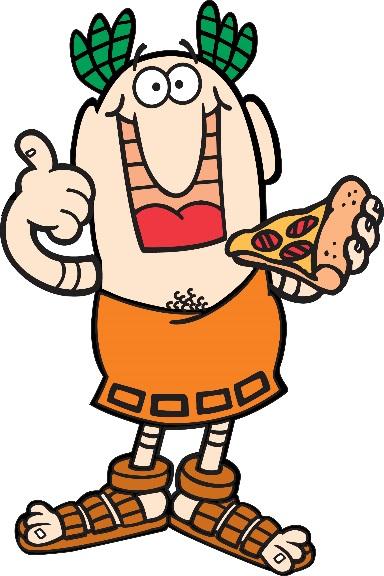 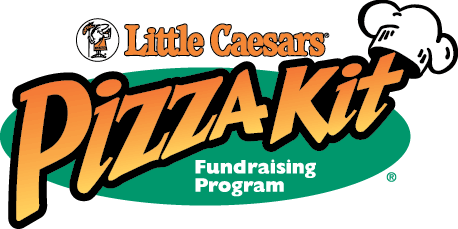 _______________________________________________________________We’re raising money for Yearbook Club It’s time for you, your friends, and your family to stock up with Little Caesars Pizza Kits!  Have them on hand for quick dinners, parties or entertaining!  We are asking that everyone sell 10 kits to help us reach our goal.How: 	Fill out the top portion of your order form with your name and the best contact phone number (cell phones preferred). Collect payment at the time you take orders. We can take cash or checks made payable to:  Schroon Lake Central SchoolYou may also order and pay online by credit or debit card:   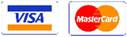 Go to www.PizzaKit.comClick on -“Products” then “Shop”Select either- “Ship Order to the Group” or “Ship Order to Me”(via UPS for an additional fee)Our Fundraiser ID # is 384950When:	Fundraiser start date:	Monday, April 12, 2021	Order form and payment due:	Friday, April 30, 2021 Please make checks payable to: 	SLCS Yearbook			Time and Date of Pizza Kit Pickup:	Week of May 17th TBDWhere:	Pickup will be at: SLCS Room 220	Please pick up your pizza kits as soon as possible as we do not have onsite storage.We are not responsible for orders that are not picked up on delivery day.Volunteers Needed:  We’ll also need several helpers on the day of delivery to help sort orders.                                     Please call or email for details.Chairperson:	 Laura Corey  Phone:  532-7164 Ext. 3391Email Address: 	lcorey@slwildcats.com	Thank you for your support and participation!  Have fun!